Минобрнауки РоссииБузулукский гуманитарно-технологический институт (филиал)федерального государственного бюджетного образовательного учреждения высшего образования«Оренбургский государственный университет»Кафедра педагогического образования Фондоценочных средств по практикеВид 	 учебная практика 	учебная, производственнаяТип 	 ознакомительная практика	Уровень высшего образованияБАКАЛАВРИАТНаправление подготовки44.03.01 Педагогическое образование(код и наименование направления подготовки)Дошкольное образование (наименование направленности (профиля) образовательной программы)КвалификацияБакалаврФорма обученияЗаочнаяГод набора 2023Фонд оценочных средств предназначен для контроля знаний обучающихся по направлению подготовки 44.03.01 Педагогическое образование  по дисциплине «Ознакомительная практика»Фонд оценочных средств рассмотрен и утвержден на заседании кафедры педагогического образования. протокол № 6 от "27" 01. 2023 г.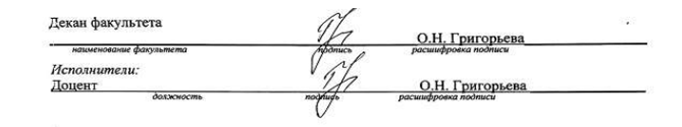 Раздел 1. Перечень компетенций, с указанием этапов их формирования в процессе освоения образовательной программыРаздел 2. Типовые задания или иные материалы, необходимые для оценки планируемых результатов обучения по практикеПримерные индивидуальные заданияПримерные вопросы при защите отчетаОписание показателей и критериев оценивания компетенций, описание шкал оценивания в рамках прохождения практики Оценивание защиты отчета Раздел 3. Методические материалы, определяющие процедуры оценивания знаний, умений, навыков и (или) опыта деятельности, характеризующих этапы формирования компетенцийПрохождение ознакомительной практики осуществляется в соответствии с учебным планом и утвержденной программой практики, и завершается составлением отчета о практике.Перед началом ознакомительной  практики проводится установочная конференция, на которой студенты знакомятся с ее целями, задачами, содержанием и организационными формами, получают задание. В течение практики практикант оформляет отчет установленного образца, который в конце практики должны представить руководителю практики в распечатанном виде для проверки. После этого студенты сдают зачет с оценкой по практике.Ознакомительная практика считается завершенной при условии выполнения всех требований программы практики. Текущий контроль предполагает оценку каждого этапа учебной практики студентов.Аттестация практики проводится по результатам всех видов деятельности и при наличии отчета по практике. Итоговая оценка определяется как комплексная по результатам прохождения практики.Критерии оценки знаний, умений, навыков и (или) опыта деятельностиОценка «зачтено» выставляется, если: студентом полностью освоен программный материал, входящий в задание по практике, представлены все необходимые документы, входящие в пакет документов по отчетности. Оценка «не зачтено» выставляется, если: студент не выполнил программу практики. Небрежно составлен пакет документов отчетности. По итогам прохождения практики, оформления документации и защиты отчета студент ставится зачет с оценкой (дифференцированный зачет).Формируемые компетенцииКод и наименование индикатора достижения компетенцииПланируемые результаты обучения по практике, характеризующие этапы формирования компетенцийНаименование оценочного средстваУК-1 Способен осуществлять поиск, критический анализ и синтез информации, применять системный подход для решения поставленных задач УК-1-В-2 Осуществляет критический анализ и синтез информации, полученной из разных источниковУК-1-В-4 Применяет методы сбора, хранения, обработки, передачи, анализа и синтеза информации с использованием компьютерных технологий для решения поставленных задачЗнать:методы критического анализа и оценки современных научных достижений; основные принципы критического анализа Уметь:применять методы сбора, хранения, обработки, передачи, анализа и синтеза информации с использованием компьютерных технологий для решения поставленных задачВладеть:навыком исследования проблем профессиональной деятельности с применением анализа, синтеза и других методов интеллектуальной деятельности; выявлением научных проблем и использованием адекватных методов для их решения; демонстрированием оценочных суждений в решении проблемных профессиональных ситуацийИндивидуальное задание, отчетОПК-7 Способен взаимодействовать с участниками образовательных отношений в рамках реализации образовательных программ ОПК-7-В-1 Осуществляет отбор форм, методов, приемов взаимодействия с разными участниками образовательного процесса (обучающимися, родителями) в соответствии с контекстом ситуацииОПК-7-В-2 Взаимодействует с педагогами, администрацией и другими представителями организаций образованияЗнать:законы развития личности и проявления личностных свойств, закономерности и особенности формирования детско-взрослых сообществ, психолого-педагогические закономерности, принципы, особенности, этические и правовые нормы взаимодействия с участниками образовательных отношений в рамках реализации образовательных программ;Уметь:обоснованно выбирать и реализовывать формы, методы и средства взаимодействия с участниками образовательных отношений в рамках реализации образовательных программ; предупреждать и продуктивно разрешать межличностные конфликты;Владеть:техниками и приемами взаимодействия с участниками образовательных отношений в рамках реализации образовательных программ; приемами предупреждения и продуктивного разрешения межличностных конфликтовИндивидуальное задание, отчетПеречень заданий /вопросовПолучение индивидуального задания, изучение методических рекомендаций.Знакомство с  образовательной организацией, изучение официального сайта учреждения.3. Встреча-знакомство с администрацией и педагогическим коллективом образовательной организации. 4. Изучение нормативно-правовых документов образовательной организации. 5. Знакомство с деятельностью отдельных структурных подразделений учреждения (беседа с сотрудниками). 6. Изучение должностных обязанностей учителя (воспитателя), основных реализуемых функций, условий работы в данном учреждении. 7. Знакомство с основными задачами, направлениями учебно-воспитательной работы, содержанием и формами деятельности организации 8. Изучение контингента воспитанников, и его особенностей9. Изучение профессиональных и личностных качеств педагогических работников.10. Анализ профессиональной деятельности педагогических работников образовательной организации.11. Обобщение и систематизация самостоятельно полученных результатов.12. Оформление отчета о практике: анализ проделанной работы, подведение ее итогов.13. Написание доклада студента (устный отчет) для итоговой конференции:раскрытие цели и задач практики; общая характеристика базы практики; информация о выполненной работе с количественными и качественными характеристиками, соответствие объема и содержания работы плану-графику и заданиям практики; внесение предложений по совершенствованию работы базы практики; обоснование выводов и предложений по содержанию и организации практики (Приложение).14. Участие в итоговой конференции.Перечень вопросов1. Каковы назначение, цели деятельности, структура образовательного учреждения, в котором проходила практика? 2. Перечислите учредительные документы, на основании которых функционирует данное учреждение?3. Каким образом определяется вид учредительного документа, утверждаемый в организации? 5. Укажите основные нормативные и правовые акты, которыми руководствуется в своей деятельности образовательное учреждение? На что особо обратили внимание в процессе анализа? Почему?6. Какие виды деятельности наблюдали? Цели, которые преследовались при наблюдении. Основные выводы, сделанные в процессе анализа видов деятельности. 7. Как складывались Ваши взаимоотношения с обучающимися (воспитанниками) и педагогическим коллективом? Удалось ли Вам установить контакт, добиться взаимопонимания? Каким образом? Были ли на практике конфликтные ситуации? Как Вы их разрешали? Что в процессе практики доставило наибольшее удовольствие? Почему? 8. С какими проблемами, трудностями столкнулись? Удалось ли Вам с ними справиться? С чьей помощью? Если нет, то что помешало это сделать? 9. В чем заключается актуальность выбранной темы исследования? Какие цели и задачи Вы ставите в процессе ее разработки?10. Какие умения и навыки приобрели на педагогической практике? Благодаря чему?11. Ваши общие впечатления о практике. Степень удовлетворенности ее ходом и результатами. Ее значение в Вашем становлении как педагога. 12. Ваши замечания, советы, рекомендации по организации и проведению практики.4-балльная шкалаПоказателиКритерииОтлично1. Полнота выполнения индивидуального задания;2. Правильность выполнения индивидуального задания;3. Своевременность и последовательность выполнения индивидуального задания.Индивидуальное задание выполнено в полном объеме, студент проявил высокий уровень самостоятельности и творческий подход к его выполнениюХорошо1. Полнота выполнения индивидуального задания;2. Правильность выполнения индивидуального задания;3. Своевременность и последовательность выполнения индивидуального задания.Индивидуальное задание выполнено в полном объеме, имеются отдельные недостатки в оформлении представленного материалаУдовлетворительно1. Полнота выполнения индивидуального задания;2. Правильность выполнения индивидуального задания;3. Своевременность и последовательность выполнения индивидуального задания.Задание в целом выполнено, однако имеются недостатки при выполнении в ходе практики отдельных разделов (частей) задания, имеются замечания по оформлению собранного материалаНеудовлетворительно 1. Полнота выполнения индивидуального задания;2. Правильность выполнения индивидуального задания;3. Своевременность и последовательность выполнения индивидуального задания.Задание выполнено лишь частично, имеются многочисленные замечания по оформлению собранного материала4-балльная шкалаПоказателиКритерииОтлично1. Соответствие содержания отчета требованиям программы практики;2. Структурированность и полнота собранного материала;3. Полнота устного выступления, правильность ответов на вопросы при защите;4. и т.д.При защите отчета студент продемонстрировал глубокие и системные знания, полученные при прохождении практики, свободно оперировал данными исследования и внес обоснованные предложения. Студент правильно и грамотно ответил на поставленные вопросы. Студент получил положительный отзыв от руководителяХорошо1. Соответствие содержания отчета требованиям программы практики;2. Структурированность и полнота собранного материала;3. Полнота устного выступления, правильность ответов на вопросы при защите;4. и т.д.При защите отчета студент показал глубокие знания, полученные при прохождении практики, свободно оперировал данными исследования. В отчете были допущены ошибки, которые носят несущественный характер. Студент ответил на поставленные вопросы, но допустил некоторые ошибки, которые при наводящих вопросах были исправлены. Студент получил положительный отзыв от руководителяУдовлетворительно1. Соответствие содержания отчета требованиям программы практики;2. Структурированность и полнота собранного материала;3. Полнота устного выступления, правильность ответов на вопросы при защите;4. и т.д.Отчет имеет поверхностный анализ собранного материала, нечеткую последовательность его изложения материала. Студент при защите отчета по практике не дал полных и аргументированных ответов на заданные вопросы. В отзыве руководителя имеются существенные замечанияНеудовлетворительно 1. Соответствие содержания отчета требованиям программы практики;2. Структурированность и полнота собранного материала;3. Полнота устного выступления, правильность ответов на вопросы при защите;4. и т.д.Отчет не имеет детализированного анализа собранного материала и не отвечает установленным требованиям. Студент затрудняется ответить на поставленные вопросы или допускает в ответах принципиальные ошибки. В отзыве руководителя имеются существенные критические замечанияОЦЕНКАКРИТЕРИИ ОЦЕНКИ ПРАКТИКИзачтено «отлично»реализованы все положения, отраженные в программе и задании практики; студент успешно выступил с докладом или презентацией на круглом столе по практике, ответил полностью на все заданные вопросы, корректно и в полном объёме подготовлен комплекс отчетной документации по практике; присутствуют все требуемые отчетные материалы; документация сдана в срок.Зачтено«хорошо»реализованы большинство положений, отраженных в программе и задании практики;студент успешно выступил с докладом или презентацией на круглом столе по практике, ответил на большинство заданных вопросов,  с незначительными ошибками подготовлен комплекс отчетной документации по практике;присутствуют все требуемые отчетные материалы; документация сдана в срок.зачтено «удовлетворительно»задания программы практики реализованы не полностью, результаты практической деятельности представлены на круглом столе по практике не в полном объеме;ответы на вопросы носили поверхностный и неполный характер, имеются недочеты в оформлении отчетных документов;присутствуют все требуемые отчетные материалы; документация сдана с опозданиемне зачтено«неудовлетворительно»задания программы практики реализованы не полностью, результаты практической деятельности не представлены; студент затруднялся ответить или не отвечал на заданные вопросы членов комиссии;не подготовлены (или подготовлены частично, некорректно) необходимые отчетные документы, отсутствует часть требуемых отчетных материалов; документация сдана с большим опозданием